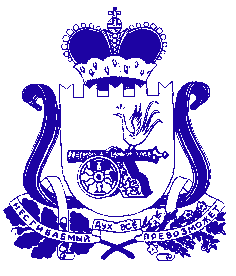 АДМИНИСТРАЦИЯ МУНИЦИПАЛЬНОГО ОБРАЗОВАНИЯПЕЧЕРСКОГО СЕЛЬСКОГО ПОСЕЛЕНИЯСМОЛЕНСКОГО РАЙОНА СМОЛЕНСКОЙ ОБЛАСТИР А С П О Р Я Ж Е Н И Еот  «30» декабря 2021 года                                                                     № 69Об утверждении графикапроведения проверкиза сохранностью и использованиеммуниципального жилищного фонда Печерскогосельского поселения Смоленского районаСмоленской области в 2022 году      В соответствии с Федеральным законом от 06.10.2003 № 131-ФЗ «Об общих принципах организации местного самоуправления в Российской Федерации», руководствуясь Уставом Печерского сельского поселения Смоленского района Смоленской области, 1. Утвердить График проведения проверки за сохранностью и использованием муниципального жилищного фонда Печерского сельского поселения Смоленского района Смоленской области  на 2023 год (Приложение ).2. Разместить график проведения на официальном сайте Администрации Печерского сельского поселения Смоленского района Смоленской области.3. Жилищной комиссии Администрации Печерского сельского поселения Смоленского района Смоленской области  в срок с 01.02.2023г. по 30.09.2023г. провести обследование муниципальных жилых помещений.4. Контроль за исполнением настоящего распоряжения оставляю за собой.Глава муниципального образованияПечерского сельского поселенияСмоленского района Смоленской области                          Ю.Л. Митрофанов                                                                                                                  Приложение к распоряжениюАдминистрации Печерского сельского поселенияСмоленского района Смоленской областиот «30».12.2021г. № 69ГРАФИК проведения проверки муниципального жилищного фонда на 2022 годСРОК ПРОВЕДЕНИЯ ОБСЛЕДОВАНИЯ МУНИЦИПАЛЬНЫХ ЖИЛЫХ ПОМЕЩЕНИЙ С 01 ПО 28  ФЕВРАЛЯ 2023 ГОДА- с. Печерск, ул. Автодорожная, д. 2, кв. 5 - с. Печерск, ул. Автодорожная, д. 4, кв. 2 - с. Печерск, ул. Автодорожная, д. 6, кв. 8 - с. Печерск, ул. Автодорожная, д. 6, кв. 16 - с. Печерск, ул. Автодорожная, д. 7а, кв. 11 - с. Печерск, ул. Автодорожная, д. 7а, кв. 16 - с. Печерск, ул. Автодорожная, д. 7а, кв. 5 - с. Печерск, ул. Автодорожная, д. 8, кв. 20 - с. Печерск, ул. Автодорожная, д. 8, кв. 17 - с. Печерск, ул. Автодорожная, д. 8, кв. 32 - с. Печерск, ул. Автодорожная, д. 8, кв. 42 - с. Печерск, ул. Автодорожная, д. 8а, кв. 68 19.- с. Печерск, ул. Загорная, д. 4Д, кв. 3  СРОК ПРОВЕДЕНИЯ ОБСЛЕДОВАНИЯ МУНИЦИПАЛЬНЫХ ЖИЛЫХ ПОМЕЩЕНИЙ С 01 ПО 31 МАРТА 2023 ГОДА- с. Печерск, ул. Автодорожная, д. 8а, кв. 73 - с. Печерск, ул. Автодорожная, д. 8а, кв. 65 - с. Печерск, ул. Автодорожная, д. 9, кв. 44 - с. Печерск, ул. Автодорожная, д. 9, кв. 63 - с. Печерск, ул. Автодорожная, д. 9, кв. 85 - с. Печерск, ул. Автодорожная, д. 9, кв. 109 - с. Печерск, ул. Автодорожная, д. 9, кв. 24 - с. Печерск, ул. Автодорожная, д. 9, кв. 53 - с. Печерск, ул. Автодорожная, д. 9, кв. 107 - с. Печерск, ул. Автодорожная, д. 9, кв. 43 - с. Печерск, ул. Автодорожная, д. 9, кв. 68 - с. Печерск, ул. Автодорожная, д. 9, кв. 57 - с. Печерск, ул.Минская, д. 2, кв. 7  - с. Печерск, ул.Минская, д. 2, кв. 1 СРОК ПРОВЕДЕНИЯ ОБСЛЕДОВАНИЯ МУНИЦИПАЛЬНЫХ ЖИЛЫХ ПОМЕЩЕНИЙ С 01 ПО 30  АПРЕЛЯ 2023 ГОДА- с. Печерск, ул.Минская, д. 2, кв. 13 - с. Печерск, ул.Минская, д. 4, кв. 6 - с. Печерск, ул.Минская, д. 4, кв. 3;- с. Печерск, ул.Минская, д. 4, кв. 12 - с. Печерск, ул.Минская, д. 4, кв. 10 - с. Печерск, ул.Минская, д. 4, кв. 4 - с. Печерск, ул.Минская, д. 6, кв. 4 - с. Печерск, ул.Минская, д. 8, кв. 8 - с. Печерск, ул. Минская, д. 14/10, кв. 36  - с. Печерск, ул. Минская, д. 14/10, кв. 62 - с. Печерск, ул. Минская, д. 14/10, кв. 21 - с. Печерск, ул. Минская, д. 14/10, кв. 67 - с. Печерск, ул. Минская, д. 14/10, кв. 69  - с. Печерск, ул. Минская, д. 14/10, кв. 61 - с. Печерск, ул.Минская, д. 18, кв. 10 с. Печерск, ул.Минская, д. 16, кв. 3 - с. Печерск, ул.Минская, д. 2Б, кв. 5 - с. Печерск, ул.Минская, д. 2, кв. 8 СРОК ПРОВЕДЕНИЯ ОБСЛЕДОВАНИЯ МУНИЦИПАЛЬНЫХ ЖИЛЫХ ПОМЕЩЕНИЙ С 01 ПО 31МАЯ 2023 ГОДА- с. Печерск, ул.Минская, д. 22, кв. 2;- с. Печерск, ул.Минская, д. 24, кв. 6 - с. Печерск, ул.Минская, д. 24, кв. 7 с. Печерск, ул.Минская, д. 26, кв. 7- с. Печерск, ул.Минская, д. 28, кв. 17 - с. Печерск, ул.Минская, д. 28, кв. 7 - с. Печерск, ул.Минская, д. 28, кв. 3 - с. Печерск, ул.Минская, д. 34, кв. 21 - с. Печерск, ул.Минская, д. 34, кв. 13 - с. Печерск, ул.Минская, д. 34, кв. 25 - с. Печерск, ул.Минская, д. 36, кв. 7 - с. Печерск, ул.Минская, д. 36, кв. 24 СРОК ПРОВЕДЕНИЯ ОБСЛЕДОВАНИЯ МУНИЦИПАЛЬНЫХ ЖИЛЫХ ПОМЕЩЕНИЙ С 01 ПО 30 ИЮНЯ 2023 ГОДА- с. Печерск, ул.Минская, д. 36, кв. 4 - с. Печерск, ул.Минская, д. 36, кв. 9 - с. Печерск, ул.Пионерская, д. 1, кв. 4	- с. Печерск, ул.Пионерская, д. 1, кв. 1 - с. Печерск, ул. Пионерская, д. 2, кв. 14 - с. Печерск, ул.Пионерская, д. 3, кв. 5 - с. Печерск, ул. Пионерская, д. 3, кв. 10  - с. Печерск, ул. Пионерская, д. 3, кв. 25  - с. Печерск, ул. Пионерская, д. 3, кв. 54  - с. Печерск, ул. Пионерская, д. 3, кв. 26  - с. Печерск, ул. Пионерская, д. 3, кв. 12 - с. Печерск, ул. Пионерская, д. 3, кв. 16 - с. Печерск, ул. Пионерская, д. 3, кв. 57 - с. Печерск, ул. Пионерская, д. 6, кв. 79       15.- с. Печерск, ул. Пионерская, д. 6, кв. 68  СРОК ПРОВЕДЕНИЯ ОБСЛЕДОВАНИЯ МУНИЦИПАЛЬНЫХ ЖИЛЫХ ПОМЕЩЕНИЙ С 01 ПО 31 ИЮЛЯ 2023ГОДА- с. Печерск, ул.Пионерская, д. 6, кв. 1	- с. Печерск, ул. Пионерская, д. 6, кв. 25  - с. Печерск, ул. Пионерская, д. 6, кв. 22  - с. Печерск, ул. Пионерская, д. 6, кв. 115  - с. Печерск, ул. Пионерская, д. 6, кв. 13  - с. Печерск, ул. Пионерская, д. 6, кв. 11  - с. Печерск, ул. Пионерская, д. 6, кв. 19  - с. Печерск, ул. Пионерская, д. 6, кв. 69  - с. Печерск, ул. Пионерская, д. 6, кв. 66  - с. Печерск, ул. Пионерская, д. 6, кв. 50  - с. Печерск, ул. Пионерская, д. 7, кв. 17 - с. Печерск, ул. Пионерская, д. 7, кв. 84  - с. Печерск, ул. Пионерская, д. 7, кв. 43  СРОК ПРОВЕДЕНИЯ ОБСЛЕДОВАНИЯ МУНИЦИПАЛЬНЫХ ЖИЛЫХ ПОМЕЩЕНИЙ С 01 ПО 31 АВГУСТА 2023 ГОДА- с. Печерск, ул.Пионерская, д. 7, кв. 1	- с. Печерск, ул. Пионерская, д. 7, кв. 53  - с. Печерск, ул. Пионерская, д. 7, кв. 98  - с. Печерск, ул. Пионерская, д. 7, кв. 26  - с. Печерск, ул. Смоленская, д. 11, кв. 21- с. Печерск, ул. Смоленская, д. 11, кв. 1- с. Печерск, ул. Смоленская, д. 12, кв. 13 - с. Печерск, ул. Смоленская, д. 12, кв. 2  - с. Печерск, ул. Смоленская, д. 12, кв. 18 - с. Печерск, ул. Смоленская, д. 13, кв. 2 - с. Печерск, ул. Смоленская, д. 14, кв. 4  - с. Печерск, ул. Смоленская, д. 14, кв. 9  - с. Печерск, ул. Смоленская, д. 14, кв. 20  - с. Печерск, ул. Смоленская, д. 15, кв. 5 - с. Печерск, ул. Смоленская, д. 15, кв. 15 - с. Печерск, ул. Смоленская, д. 15, кв. 10 - с. Печерск, ул. Смоленская, д. 16,  кв. 14 - с. Печерск, ул. Смоленская, д. 16, кв. 24 - с. Печерск, ул. Смоленская, д. 16, кв. 34 СРОК ПРОВЕДЕНИЯ ОБСЛЕДОВАНИЯ МУНИЦИПАЛЬНЫХ ЖИЛЫХ ПОМЕЩЕНИЙ С 01 ПО 30 СЕНТЯБРЯ 2023 ГОДА- с. Печерск, ул.Школьная, д. 2, кв. 9 - с. Печерск, ул.Школьная, д. 2, кв. 2 - с. Печерск, ул.Школьная, д. 6, кв. 26 - с. Печерск, ул.Школьная, д. 6, кв. 7 - с. АЗС, д.5, кв.4 - с. АЗС, д.4, кв.7 - с. АЗС, д.4, кв.3 - с. АЗС, д.3, кв.2 - с. Печерск, ул. Смоленская, д. 9А, кв. 1  - с. Печерск, ул. Смоленская, д. 9А, кв. 2  - с. Печерск, ул. Смоленская, д. 9А, кв. 3  - с. Печерск, ул. Смоленская, д. 9А, кв. 4 - с. Печерск, ул. Смоленская, д. 9А, кв. 5  - с. Печерск, ул. Смоленская, д. 9Б, кв. 1  - с. Печерск, ул. Полевая, д. 21, кв. 2  - с. Печерск, ул. Полевая, д. 25, кв. 1 - с. Печерск, ул. Полевая, д. 25, кв. 2  - с. Печерск, ул. Полевая, д. 25, кв. 3 